Figure S2. The high-resolution structure of the CIN85 SH3-C domain. a and b. The structure of the CIN85 SH3-C domain is represented in sticks. The electron density map is contoured at 2.0 . c. Structural alignment of the CIN85 SH3-C domain free (X-ray structure in green, NMR structure (PDB 2K9G) in yellow), the CIN85 SH3-C domain in complex with ubiquitin (cyan) (PDB 2K6D), and the CD2AP SH3-C domain in complex with ubiquitin (red). 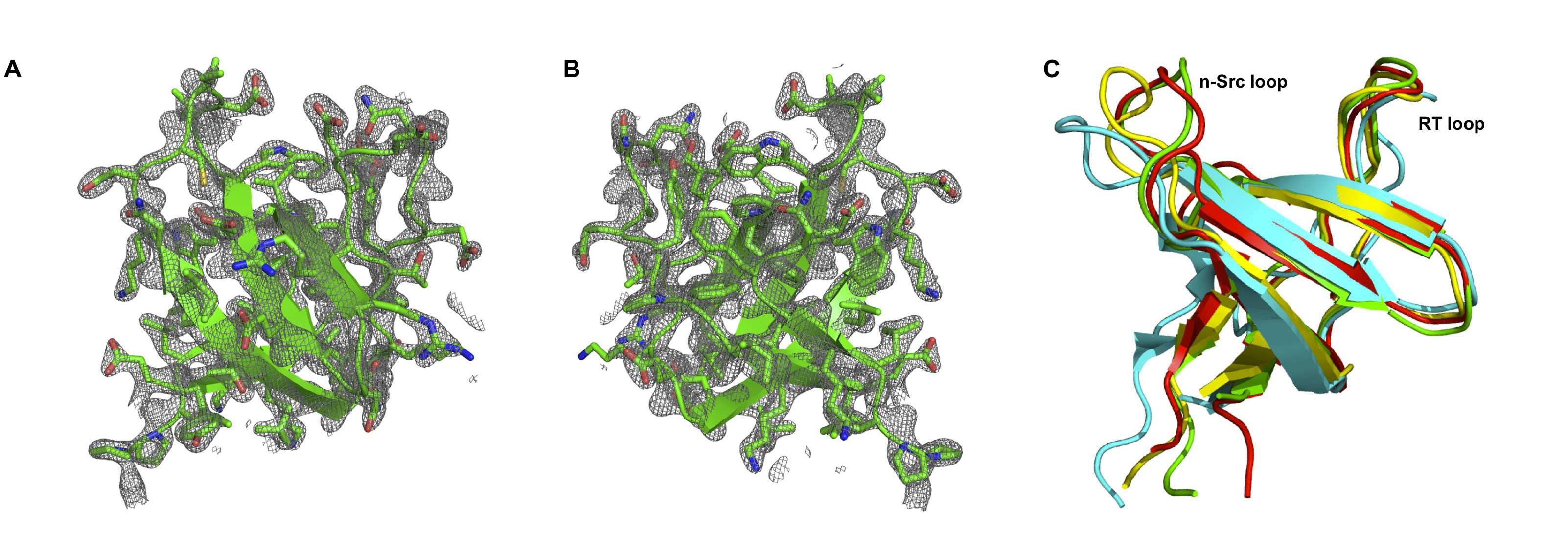 